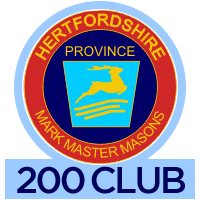 Result of draw 61 –  April. 2023              Total collected this month  (100%):     £700                                     Prize money (50%):      £350Total raised for Provincial Benevolent Fund this financial year (£350) Draw conducted on Weds. 28th April, 2023 at Halsey Hall, Watford at meeting of PGMs LOI         Bag Holder:          W Bro David Horne, Prov. Grand Charity Steward           Number Puller:     W Bro Richard Harvey, Preceptor PGMs LOI         Results recorder:  W Bro Dennis Brown, Prov. Assist. Charity StewardNext draw: May, 2023ke                                                                                                                                             Proforma updated April, 2023NumbersPrizeWinners &Lodge No.1st031£100Ted Long14892nd059£85Valerie Brown9743rd028£75Graham Long3544th054£30Chris Slater13585th137£30Graham Lovett5566th135£30John Letham1114